    桃園市進出口商業同業公會 函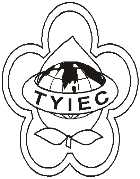          Taoyuan Importers & Exporters Chamber of Commerce桃園市桃園區春日路1235之2號3F           TEL:886-3-316-4346   886-3-325-3781   FAX:886-3-355-9651ie325@ms19.hinet.net     www.taoyuanproduct.org受 文 者：各相關會員發文日期：中華民國109年2月7日發文字號：桃貿豐字第20030號附    件：隨文主旨：檢送行政院原子能委員會(下稱原委會)「負離子商品Q﹠A」資      訊1份， 敬請查照。說明：  ㄧ、依據桃園市政府衛生局桃衛藥字第1080127295號函辦理。  二、依據天然放射性物質管理辦法第3條規定，游離輻射防護法      第4條所定天然放射性物質有影響公眾安全之虞者，為其所      含核種活渡濃度大於所定之基準值且造成ㄧ般人之年有效劑      量大於ㄧ毫西弗者，合先敘明。  三、為保障民眾使用化妝品之安全，倘添加礦石粉等天然放射性      性物質之化妝品，除需符合化妝品衛生安全管理法外，另需      符合上開規定。旨揭資訊刊載於原委會網站「負離子商品專區」         (網址:https://www.aec.gov.tw/)。理事長  簡 文 豐